    景文科技大學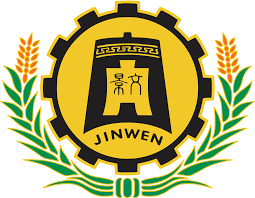 TRƯỜNG KHOA HỌC VÀ CÔNG NGHỆ CẢNH VĂNTuyển sinh hệ tự túc chuyên ban kỳ mùa xuân T2/2022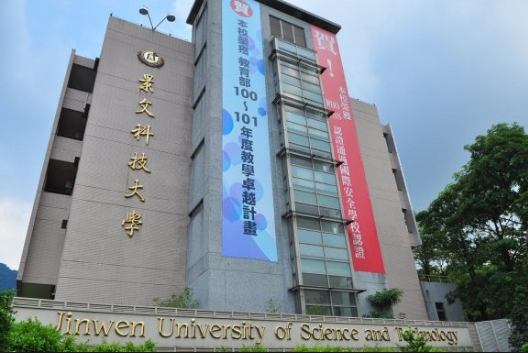 THÔNG TIN TỔNG QUANTên Tiếng Anh: Jinwen University Of Science And TechnologyTên Tiếng Việt: Đại Học Khoa Học Và Công Nghệ Cảnh VănTên Tiếng Trung: 景文科技大學Địa Chỉ: No.99, Anzhong Rd., Xindian Dist., New Taipei City 23154, Taiwan, Republic of China.Website: http://www.just.edu.tw/Video nhà trường: https://www.youtube.com/watch?v=nxTPDu5Nibk                                                                 https://www.youtube.com/watch?time_continue=182&v=ROLigVwmWdcThời gian nhập học: tháng 02/2022  Trường Đại học Khoa học và Công nghệ Cảnh Văn (Jinwen University of Science & Technology-JUST) được thành lập năm 1980. Trường tự hào là một ngôi trường có nhiều giảng viên ưu tú nhất Đài Loan. Trường là một trong những trường đại học về công nghệ phát triển bậc nhất khu vực thành phố Đài Bắc. Vào năm 2015 trường có 14 khoa và 4 chương trình sau đại học. Với khuôn viên hiện đại và trang thiết bị tốt, năm 2010 JUST được WHO đánh giá là ngôi trường an toàn đẳng cấp quốc tế. Trường tập trung nâng cao chất lượng theo thiên hướng đào tạo thực tế trong các lĩnh vực Quản trị du lịch và lữ hành, Quản trị kinh doanh và dịch vụ, Ngôn ngữ quốc tế, Kỹ thuật điện, Công nghệ thông tin, Khoa học môi trường và Thiết kế đồ họa.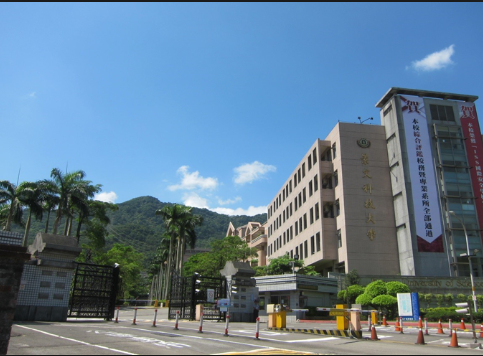 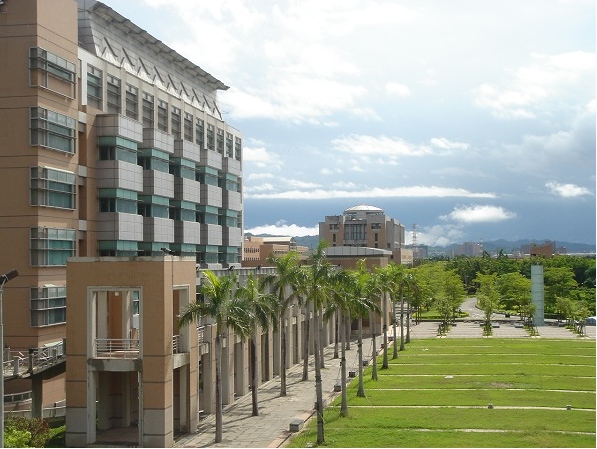 ĐỐI TƯỢNG, ĐIỀU KIỆN TUYỂN SINH:Đối tượng:           -    Nam nữ, tuổi 18 – 22  tốt nghiệp THPT trở lênĐiểm trung bình mỗi năm từ 6.0 trở lênChứng chỉ Hoa ngữ TOCFL2 trở lên hoặc TOEIC 300 trở lênKhông tiền án tiền sự, sức khỏe tốt Có nhận lao động từng đi Đài Loan vềHồ sơ yêu cầu:Ảnh 4x6 phông trắng, học sinh mặc áo sơ mi trắng : 20 chiếcChứng minh nhân dân (photo) : 01Hộ chiếu (bản gốc): 01Học bạ THPT hoặc bảng điểm Trung cấp, Cao đẳng, Đại học nếu có (bản gốc): 01Bằng tốt nghiệp THPT / giấy chứng nhận tốt nghiệp tạm thời hoặc bảng điểm Trung cấp, Cao đẳng, Đại học nếu có (bản gốc): 01Lưu ý: Mọi thông tin trên Hộ chiếu, Chứng minh thư, tư pháp…cần phải được đối chiếu trước khi nộp hồ sơ.HÌNH THỨC DU HỌC:Hệ tự túc chuyên ban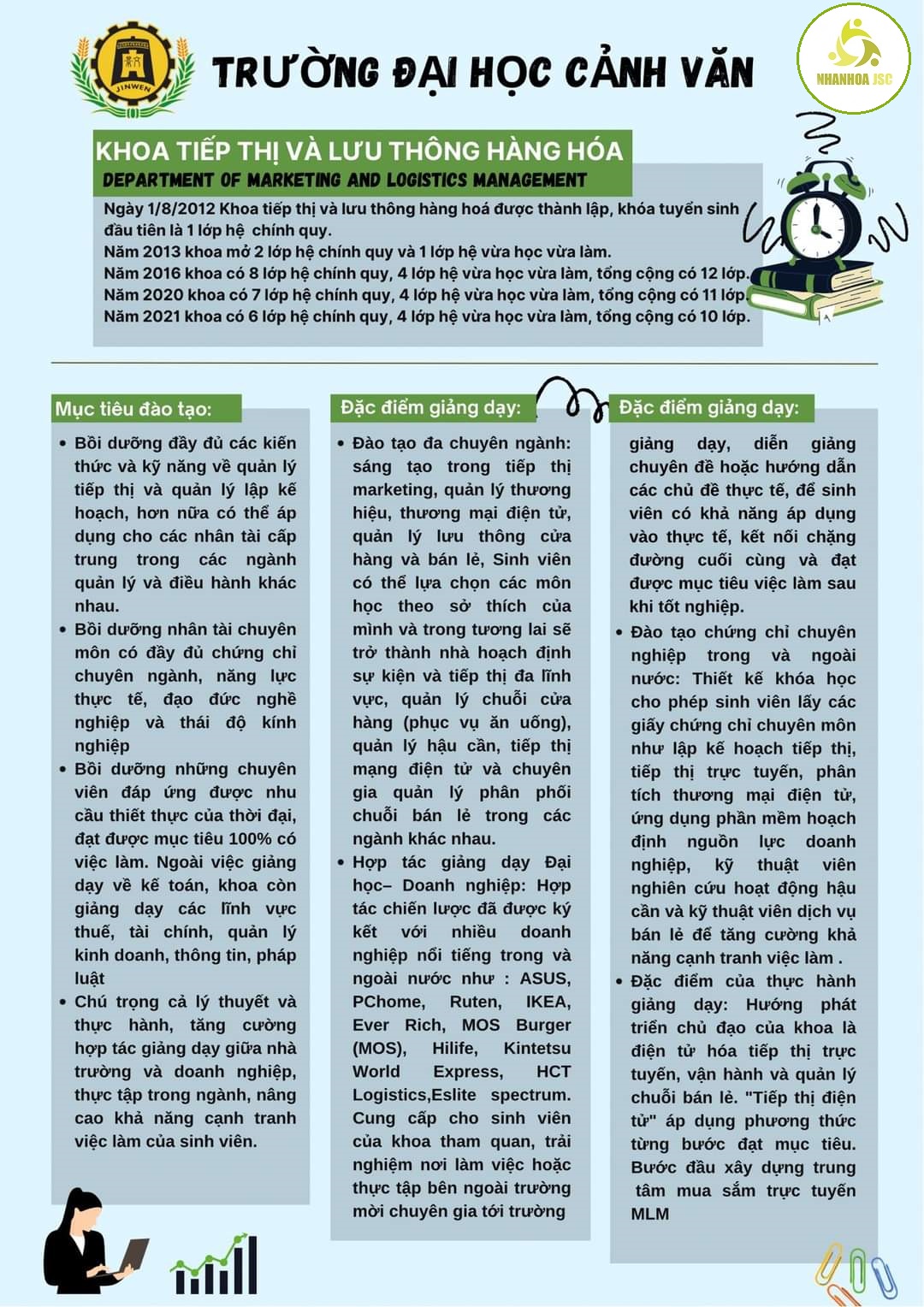 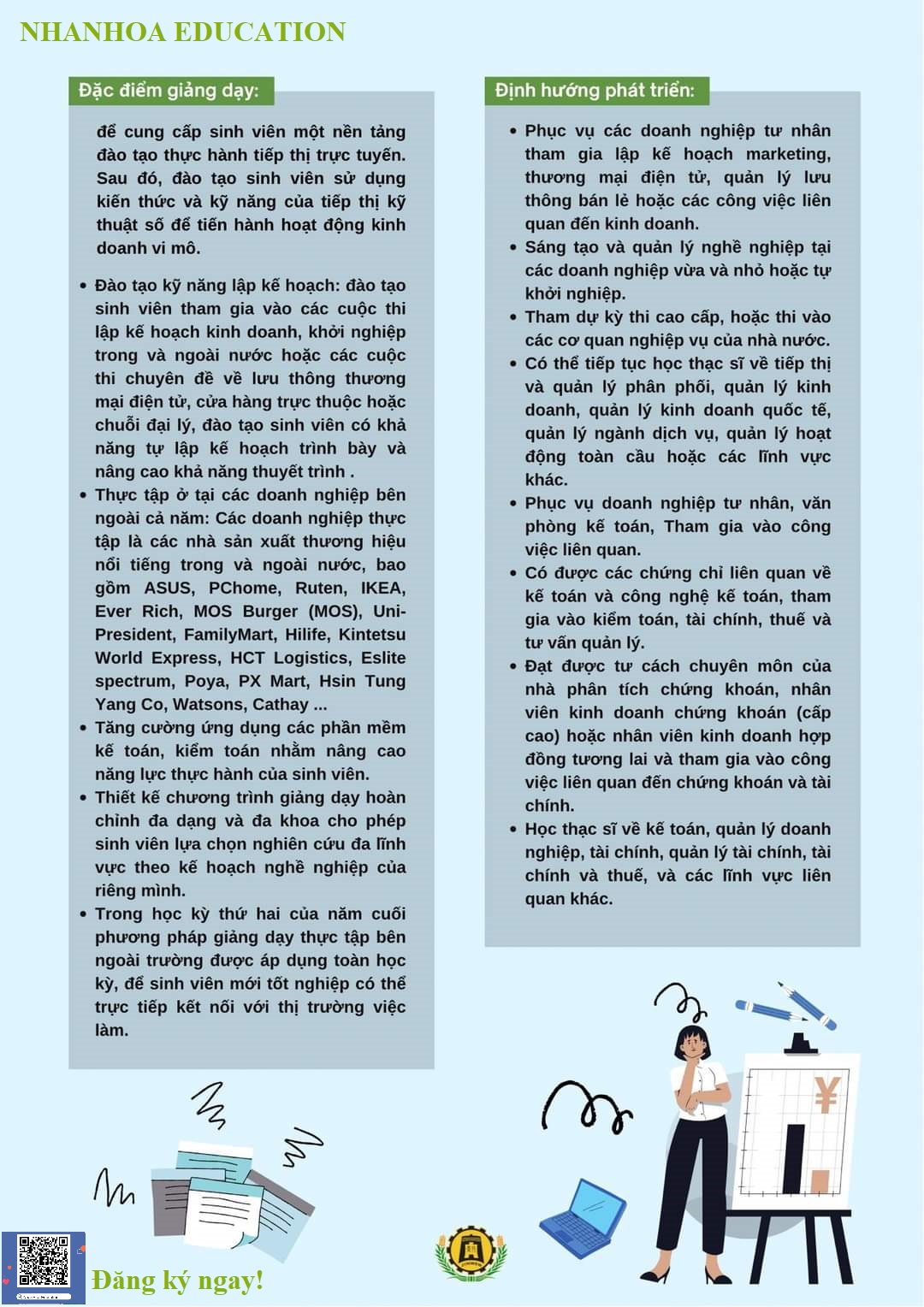 CHUYÊN NGÀNH VÀ CÁC KHOẢN PHÍ: Đơn vị: Đài tệƯU ĐÃI DÀNH CHO SINH VIÊN:Từ năm thứ 2 trở đi: sinh viên nếu không nợ bất kỳ khoản phí nào, đồng thời điểm hạnh kiểm từ 80 điểm trở lên, nếu điểm tổng thành tích thuộc top 5% của cả lớp, được miễn giảm toàn bộ học phí của học kỳ đó; nếu tổng điểm thành tích thuộc top 10% cả lớp, được miễn giảm 50% học phí của học kỳ đó, nếu điểm tổng thành tích thuộc top 20% của cả lớp, được miễn giảm 25% học phí của học kỳ đó.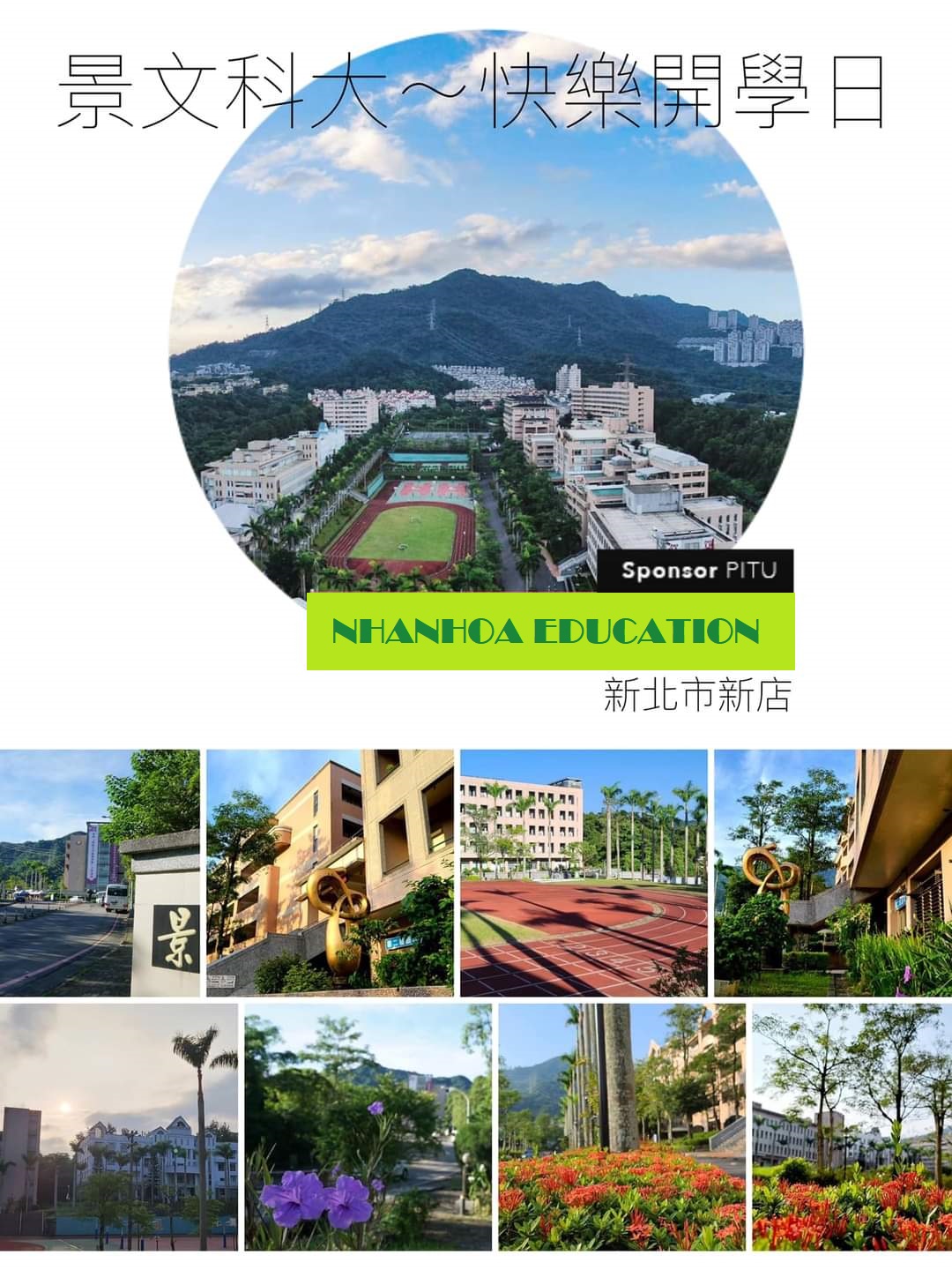 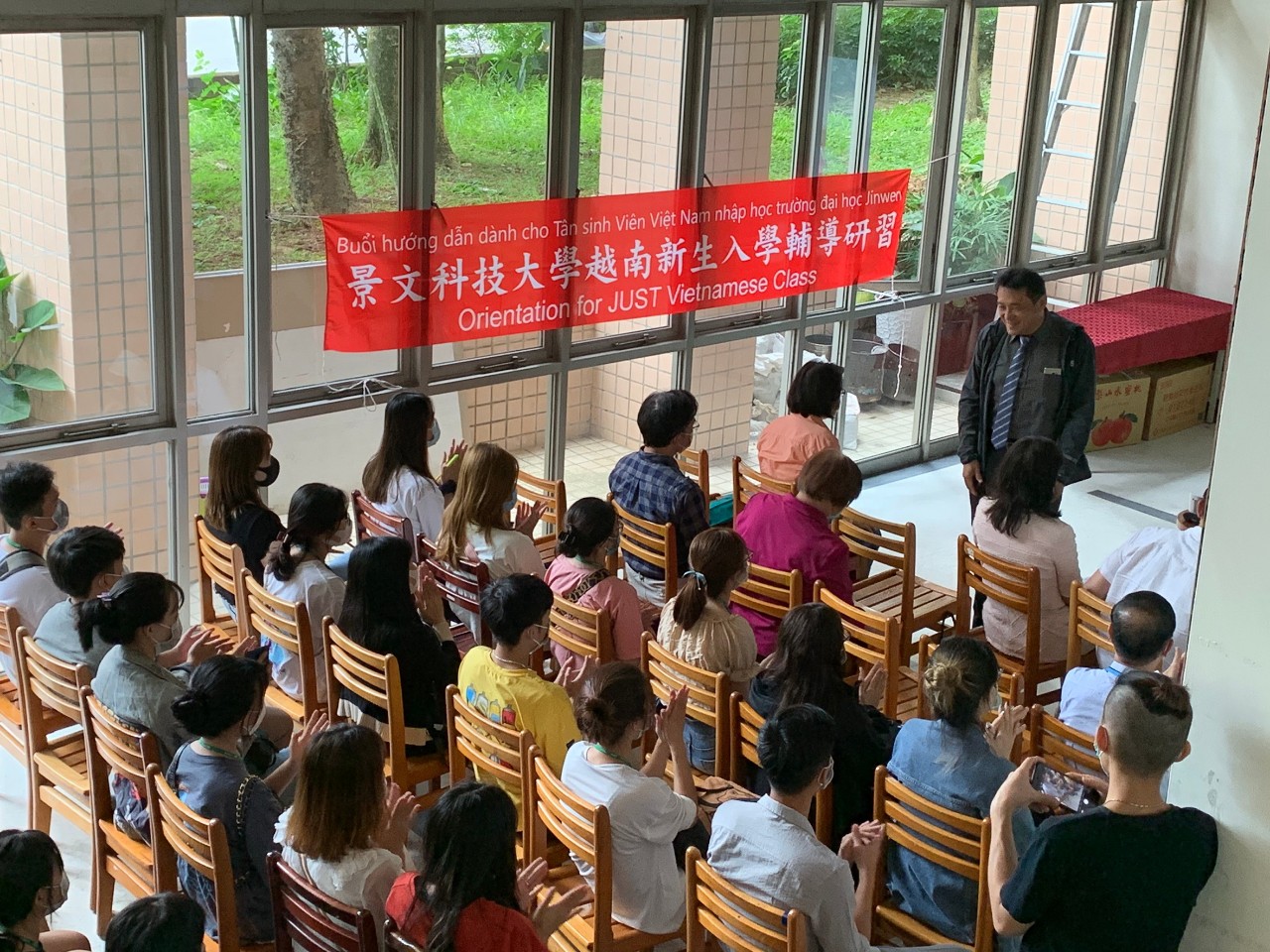 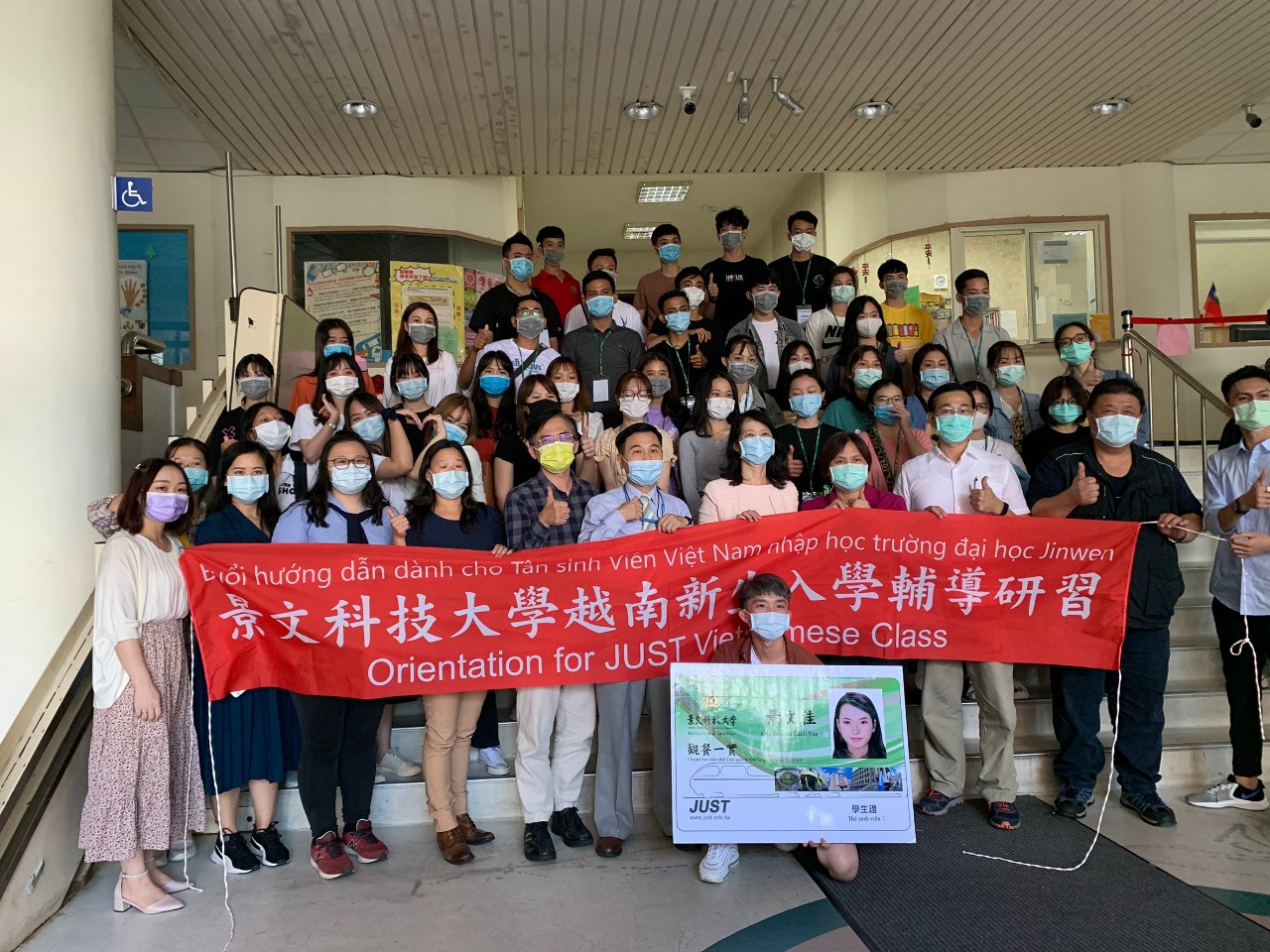 KhoaHọc phí và tạp phí 1 học kỳPhí ký túc xá (1 kỳ)Phòng 6 ngườiKhoa Marketing and Logistic43,160 Đài tệ/học kỳ11,000 Đài tệ/học kỳPhí sử dụng máy tính và mạng Internet: 1,100 Đài tệPhí kiểm tra sức khỏe: 550 Đài tệ (Sinh viên mới nhập học)Bảo hiểm đoàn thể sinh viên: 474 Đài tệBảo hiểm y tế điều trị bệnh cho sinh viên nước ngoài: 3,000 Đài tệ (Sinh viên mới nhập cảnh, thời gian cư trú chưa đủ 6 tháng, chưa đủ điều kiện tham gia bảo hiểm sức khỏe toàn dân; Sinh viên có thời gian cư trú đủ 6 tháng, nhưng chưa đủ điều kiện tham gia bảo hiểm sức khỏe toàn dân, cần đóng bảo hiểm nhân thọ Cathay dành cho sinh viên nước ngoài mỗi tháng 500 Đài tệ).Bảo hiểm sức khỏe toàn dân: 4,494 Đài tệ (Sinh viên sau khi đủ thời gian cư trú 6 tháng, cần theo quy định bắt buộc tham gia Bảo hiểm sức khỏe toàn dân (Mỗi tháng 749 Đài tệ). Mỗi kỳ khi đóng học phí nhập học sẽ tiến hành thu phí bảo hiểm sức khỏe toàn dân tổng cộng 6 tháng, tương ứng Tân Đài tệ 4,494 Đài tệ).Sinh viên ở ký túc xá của trường khi vào ở cần nộp tiền cọc 1,000 Đài tệ, khi rời khỏi ký túc xá sẽ hoàn trả lại.Phí sử dụng máy tính và mạng Internet: 1,100 Đài tệPhí kiểm tra sức khỏe: 550 Đài tệ (Sinh viên mới nhập học)Bảo hiểm đoàn thể sinh viên: 474 Đài tệBảo hiểm y tế điều trị bệnh cho sinh viên nước ngoài: 3,000 Đài tệ (Sinh viên mới nhập cảnh, thời gian cư trú chưa đủ 6 tháng, chưa đủ điều kiện tham gia bảo hiểm sức khỏe toàn dân; Sinh viên có thời gian cư trú đủ 6 tháng, nhưng chưa đủ điều kiện tham gia bảo hiểm sức khỏe toàn dân, cần đóng bảo hiểm nhân thọ Cathay dành cho sinh viên nước ngoài mỗi tháng 500 Đài tệ).Bảo hiểm sức khỏe toàn dân: 4,494 Đài tệ (Sinh viên sau khi đủ thời gian cư trú 6 tháng, cần theo quy định bắt buộc tham gia Bảo hiểm sức khỏe toàn dân (Mỗi tháng 749 Đài tệ). Mỗi kỳ khi đóng học phí nhập học sẽ tiến hành thu phí bảo hiểm sức khỏe toàn dân tổng cộng 6 tháng, tương ứng Tân Đài tệ 4,494 Đài tệ).Sinh viên ở ký túc xá của trường khi vào ở cần nộp tiền cọc 1,000 Đài tệ, khi rời khỏi ký túc xá sẽ hoàn trả lại.Phí sử dụng máy tính và mạng Internet: 1,100 Đài tệPhí kiểm tra sức khỏe: 550 Đài tệ (Sinh viên mới nhập học)Bảo hiểm đoàn thể sinh viên: 474 Đài tệBảo hiểm y tế điều trị bệnh cho sinh viên nước ngoài: 3,000 Đài tệ (Sinh viên mới nhập cảnh, thời gian cư trú chưa đủ 6 tháng, chưa đủ điều kiện tham gia bảo hiểm sức khỏe toàn dân; Sinh viên có thời gian cư trú đủ 6 tháng, nhưng chưa đủ điều kiện tham gia bảo hiểm sức khỏe toàn dân, cần đóng bảo hiểm nhân thọ Cathay dành cho sinh viên nước ngoài mỗi tháng 500 Đài tệ).Bảo hiểm sức khỏe toàn dân: 4,494 Đài tệ (Sinh viên sau khi đủ thời gian cư trú 6 tháng, cần theo quy định bắt buộc tham gia Bảo hiểm sức khỏe toàn dân (Mỗi tháng 749 Đài tệ). Mỗi kỳ khi đóng học phí nhập học sẽ tiến hành thu phí bảo hiểm sức khỏe toàn dân tổng cộng 6 tháng, tương ứng Tân Đài tệ 4,494 Đài tệ).Sinh viên ở ký túc xá của trường khi vào ở cần nộp tiền cọc 1,000 Đài tệ, khi rời khỏi ký túc xá sẽ hoàn trả lại.